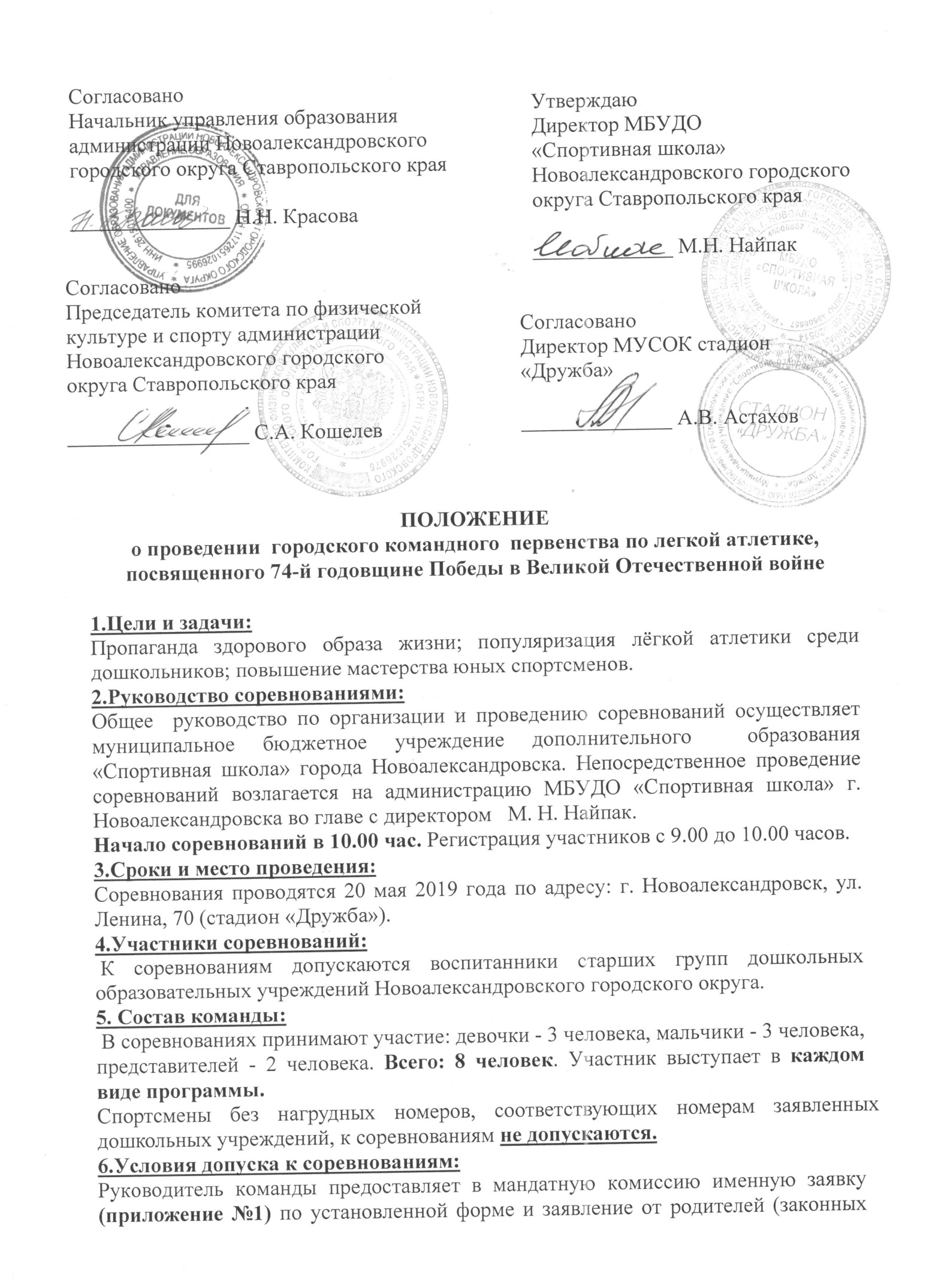 ПОЛОЖЕНИЕо проведении  городского командного  первенства по легкой атлетике, посвященного 74-й годовщине Победы в Великой Отечественной войне1.Цели и задачи: Пропаганда здорового образа жизни; популяризация лёгкой атлетики среди дошкольников; повышение мастерства юных спортсменов.                       2.Руководство соревнованиями: Общее  руководство по организации и проведению соревнований осуществляет  муниципальное бюджетное учреждение дополнительного  образования «Спортивная школа» города Новоалександровска. Непосредственное проведение соревнований возлагается на администрацию МБУДО «Спортивная школа» г. Новоалександровска во главе с директором   М. Н. Найпак. Начало соревнований в 10.00 час. Регистрация участников с 9.00 до 10.00 часов.                                                                                                      3.Сроки и место проведения:Соревнования проводятся 20 мая 2019 года по адресу: г. Новоалександровск, ул. Ленина, 70 (стадион «Дружба»).                                                        4.Участники соревнований: К соревнованиям допускаются воспитанники старших групп дошкольных образовательных учреждений Новоалександровского городского округа.5. Состав команды: В соревнованиях принимают участие: девочки - 3 человека, мальчики - 3 человека, представителей - 2 человека. Всего: 8 человек. Участник выступает в каждом виде программы.  Спортсмены без нагрудных номеров, соответствующих номерам заявленных дошкольных учреждений, к соревнованиям не допускаются.6.Условия допуска к соревнованиям: Руководитель команды предоставляет в мандатную комиссию именную заявку (приложение №1) по установленной форме и заявление от родителей (законных представителей) о согласии на участие ребенка в соревнованиях. Все участники соревнования обязаны иметь при себе страховой медицинский полис.                                             7.Программа участников соревнований:бег 30 метров.Участвуют 3 мальчика и 3 девочки.  Засчитывается общая сумма времени бега всех участников.прыжки в длину с места.
Участвуют 3 мальчика и 3 девочки. Следующий участник прыгает с той отметки, куда приземлился партнер. Засчитывается общая сумма длины. метание набивного мяча (метбола) весом 1 кг  из-за головы, ноги на ширине плеч. Участвуют 3 мальчика и 3 девочки. Участники метают набивной мяч с той отметки, куда приземлился мяч партнера. Засчитывается общая сумма длины.8.Определение победителей:Соревнования проводятся как командное первенство. Командное место определяется по 6-ти лучшим результатам среди дошкольных образовательных учреждений Новоалександровского городского округа. В случае равенства сумм очков у двух или более команд, преимущество получает команда, показавшая лучший результат в беге на 30 метров.                                 9.Награждение:Победители и призёры  награждаются дипломами и медалями. Команды  дошкольных образовательных учреждений Новоалександровского городского округа, занявшие 1,2,3-и места, награждаются кубками и дипломами.10.Подача заявок на участие:Предварительные заявки на участие в соревнованиях необходимо направить не  позднее 15 мая 2019 года на электронный адрес: novoal-dyussh@yandex.ru или зарегистрировать по телефону МБУДО «Спортивная школа»: 8(86544) 2-50-55. 11.Финансирование: Все расходы по проведению соревнования, приобретению призов несет администрация муниципального бюджетного учреждения дополнительного образования «Спортивная школа» города Новоалександровска. Все расходы, связанные с участием в соревнованиях, осуществляются за счет командирующих организаций. 12. Обеспечение безопасности участников и зрителей:Данное спортивное мероприятие проводится на спортсооружении, отвечающем требованиям соответствующих нормативных актов, действующих на территории Российской Федерации, направленных на обеспечение общественного порядка и безопасности участников и зрителей, а также при условии акта готовности спортивного сооружения к проведению мероприятий, утвержденных в установленном порядке.13.Страхование участников:Все участники соревнований обязаны иметь при себе страховой полис, страховку от несчастных случаев на спортивных мероприятиях, которые предъявляются в мандатную комиссию.Положение является официальным вызовом на соревнованиеПриложение №1ЗАЯВКАна участие  в  городском командном  первенстве по легкой атлетике, посвященном 74-й годовщине Победы в Великой Отечественной войне. 20.05.2019г.Предварительную заявку необходимо составлять с учётом запасных участников.Допущено к соревнованиям      _______________________ человек.						(прописью)Врач ______________________________ / _________________			(ФИО)                                  (подпись)                         ДАТА                         (М.П. медицинского учреждения)Руководитель организации		______________________________________МП							(подпись.  Ф.И.О.)Ф.И.О. исполнителя (полностью) ________________________________________________    Контактный телефон. E-mail:________________________________ ______________________________________________________________________________(наименование  учреждения, организации)______________________________________________________________________________(наименование  учреждения, организации)______________________________________________________________________________(наименование  учреждения, организации)№ п/пФамилия, имя, отчествоДата рождения (д.м.г.)Виза врачаРуководитель делегации(подпись.  Ф.И.О. полностью)